ПРАВИТЕЛЬСТВО АМУРСКОЙ ОБЛАСТИПОСТАНОВЛЕНИЕот 3 февраля 2023 г. N 120ОБ УТВЕРЖДЕНИИ ПОРЯДКА ПРЕДОСТАВЛЕНИЯ СУБСИДИИ ИЗ ОБЛАСТНОГОБЮДЖЕТА АВТОНОМНОЙ НЕКОММЕРЧЕСКОЙ ОРГАНИЗАЦИИ "ЦЕНТРРАЗВИТИЯ ГРАЖДАНСКИХ ИНИЦИАТИВ АМУРСКОЙ ОБЛАСТИ"В соответствии со статьей 78.1 Бюджетного кодекса Российской Федерации Правительство Амурской области постановляет:1. Утвердить прилагаемый Порядок предоставления субсидии из областного бюджета автономной некоммерческой организации "Центр развития гражданских инициатив Амурской области".2. Контроль за исполнением настоящего постановления возложить на заместителя председателя Правительства Амурской области Дюмина А.В.3. Настоящее постановление подлежит официальному опубликованию на "Официальном интернет-портале правовой информации" (www.pravo.gov.ru) и размещению на портале Правительства Амурской области в информационно-телекоммуникационной сети Интернет (www.amurobl.ru).ГубернаторАмурской областиВ.А.ОРЛОВУтвержденпостановлениемПравительстваАмурской областиот 3 февраля 2023 г. N 120ПОРЯДОКПРЕДОСТАВЛЕНИЯ СУБСИДИИ ИЗ ОБЛАСТНОГО БЮДЖЕТА АВТОНОМНОЙНЕКОММЕРЧЕСКОЙ ОРГАНИЗАЦИИ "ЦЕНТР РАЗВИТИЯ ГРАЖДАНСКИХИНИЦИАТИВ АМУРСКОЙ ОБЛАСТИ"1. Настоящий Порядок устанавливает цели, условия и порядок предоставления субсидии, источником финансового обеспечения которой являются средства областного бюджета, автономной некоммерческой организации "Центр развития гражданских инициатив Амурской области" (далее соответственно - субсидия, Центр), а также порядок возврата субсидии в случае нарушения условий, установленных при ее предоставлении.2. Субсидия предоставляется главным распорядителем средств областного бюджета - Правительством Амурской области (далее - Правительство) в виде имущественного взноса Амурской области в Центр в пределах бюджетных ассигнований, предусмотренных в областном бюджете на текущий финансовый год и плановый период, и лимитов бюджетных обязательств, утвержденных Правительству на предоставление субсидии.3. Субсидия предоставляется в целях финансового обеспечения затрат, связанных с осуществлением уставной деятельности Центра.4. Сведения о субсидии размещаются на едином портале бюджетной системы Российской Федерации в информационно-телекоммуникационной сети Интернет (http://budget.gov.ru) в разделе "Бюджет/Закон о бюджете/Сводная бюджетная роспись/Региональный: Амурская область/направление расходов - 12020" не позднее 15-го рабочего дня, следующего за днем принятия закона о бюджете (закона о внесении изменений в закон о бюджете).5. Субсидия предоставляется при соблюдении следующих условий:1) по состоянию на 1 число месяца, предшествующего месяцу, в котором планируется заключение соглашения о предоставлении субсидии (далее - Соглашение):а) утратил силу. - Постановление Правительства Амурской области от 09.03.2023 N 220;б) у Центра должна отсутствовать просроченная задолженность по возврату в областной бюджет субсидий, бюджетных инвестиций, предоставленных в том числе в соответствии с иными правовыми актами, а также иная просроченная (неурегулированная) задолженность по денежным обязательствам перед Амурской областью;в) Центр не должен находиться в процессе реорганизации (за исключением реорганизации в форме присоединения к Центру другого юридического лица), ликвидации, в отношении него не введена процедура банкротства, деятельность Центра не должна быть приостановлена в порядке, предусмотренном законодательством Российской Федерации;г) Центр не должен являться иностранным юридическим лицом, в том числе местом регистрации которого является государство или территория, включенные в утверждаемый Министерством финансов Российской Федерации перечень государств и территорий, используемых для промежуточного (офшорного) владения активами в Российской Федерации (далее - офшорные компании), а также российским юридическим лицом, в уставном (складочном) капитале которого доля прямого или косвенного (через третьих лиц) участия офшорных компаний в совокупности превышает 25 процентов (если иное не предусмотрено законодательством Российской Федерации). При расчете доли участия офшорных компаний в капитале российских юридических лиц не учитывается прямое и (или) косвенное участие офшорных компаний в капитале публичных акционерных обществ (в том числе со статусом международной компании), акции которых обращаются на организованных торгах в Российской Федерации, а также косвенное участие таких офшорных компаний в капитале других российских юридических лиц, реализованное через участие в капитале указанных публичных акционерных обществ;д) Центр не должен получать средства из областного бюджета на основании иных нормативных правовых актов Амурской области на цели, указанные в пункте 3 настоящего Порядка;2) на имущество Центра не должен быть наложен арест или обращено взыскание;3) наличие согласия Центра, выраженного в заявлении о предоставлении субсидии (далее - заявление), на осуществление Правительством проверки соблюдения порядка и условий предоставления субсидии, в том числе в части достижения результатов предоставления субсидии, а также проверки органом государственного финансового контроля Амурской области соблюдения порядка и условий предоставления субсидии в соответствии со статьями 268.1 и 269.2 Бюджетного кодекса Российской Федерации (далее - БК РФ) и на включение таких положений в Соглашение.6. Субсидия предоставляется в размере, определенном законом об областном бюджете на текущий финансовый год и плановый период.7. В целях получения субсидии Центр представляет в Правительство заявление по форме согласно приложению N 1 к настоящему Порядку, а также следующие документы:1) заверенные руководителем Центра копии учредительных документов Центра;2) финансовый план, утвержденный уполномоченными органами управления Центра, в разрезе затрат;3) реквизиты расчетного счета Центра, открытого в учреждениях Центрального банка Российской Федерации либо кредитных организациях;4) справку, заверенную руководителем и главным бухгалтером (при наличии) Центра, подтверждающую, что у Центра отсутствует просроченная задолженность по возврату в областной бюджет субсидий, бюджетных инвестиций, предоставленных в том числе в соответствии с иными правовыми актами, а также иная просроченная (неурегулированная) задолженность по денежным обязательствам перед Амурской областью;5) финансово-экономическое обоснование и расчет размера субсидии.8. Центр одновременно с документами, указанными в пункте 7 настоящего Порядка, вправе по собственной инициативе представить следующие документы:1) выписку из Единого государственного реестра юридических лиц, полученную не ранее чем за 15 календарных дней до даты представления заявления;2) информацию об отсутствии процедур банкротства в отношении Центра.В случае если Центр не представил по собственной инициативе документы, указанные в настоящем пункте, Правительство в течение 10 рабочих дней со дня поступления в Правительство документов, указанных в пункте 7 настоящего Порядка, запрашивает в отношении Центра следующие сведения:1) выписку из Единого государственного реестра юридических лиц - посредством интерактивного сервиса на официальном сайте Федеральной налоговой службы в информационно-телекоммуникационной сети Интернет;2) информацию об отсутствии процедур банкротства - в Едином федеральном реестре сведений о банкротстве, размещенном в информационно-телекоммуникационной сети Интернет.(п. 8 в ред. постановления Правительства Амурской области от 09.03.2023 N 220)9. Правительство регистрирует заявление и документы, предусмотренные пунктами 7 и 8 настоящего Порядка, в день их поступления и в течение 20 рабочих дней со дня регистрации осуществляет проверку документов и принимает в форме распоряжения решение о предоставлении субсидии либо об отказе в предоставлении субсидии.10. Основаниями для принятия решения об отказе в предоставлении субсидии являются:1) несоблюдение условий предоставления субсидии, указанных в пункте 5 настоящего Порядка;2) несоответствие представленных Центром документов требованиям, установленным пунктом 7 настоящего Порядка, или непредставление (представление не в полном объеме) указанных документов;3) установление факта недостоверности представленной Центром информации.Правительство в течение 10 рабочих дней со дня принятия решения об отказе в предоставлении субсидии направляет Центру уведомление в письменном виде с обоснованием причины отказа (способом, позволяющим подтвердить факт его направления).11. Правительство в течение 20 рабочих дней со дня принятия решения о предоставлении субсидии формирует проект Соглашения по типовой форме, утвержденной приказом министерства финансов Амурской области от 28 октября 2022 г. N 317, размещенным на официальном сайте министерства финансов Амурской области в информационно-телекоммуникационной сети Интернет по адресу: www.fin.amurobl.ru, в электронной форме в централизованной информационно-технической системе "АЦК-Планирование".Центр в течение 10 рабочих дней со дня формирования проекта Соглашения подписывает его в электронной форме в централизованной информационно-технической системе "АЦК-Планирование" электронной цифровой подписью.Правительство в течение 10 рабочих дней со дня подписания проекта Соглашения Центром подписывает его в электронной форме в централизованной информационно-технической системе "АЦК-Планирование" электронной цифровой подписью, после чего Соглашение является заключенным.12. Соглашение должно включать:1) условие о согласовании новых условий Соглашения или о расторжении Соглашения при недостижении согласия по новым условиям в случае уменьшения Правительству ранее доведенных лимитов бюджетных обязательств на предоставление субсидии, приводящего к невозможности предоставления субсидии в размере, определенном в Соглашении;2) положение о согласии Центра на осуществление Правительством проверки соблюдения порядка и условий предоставления субсидии, в том числе в части достижения результатов предоставления субсидии, а также проверки органом государственного финансового контроля Амурской области соблюдения порядка и условий предоставления субсидии в соответствии со статьями 268.1 и 269.2 БК РФ.13. Перечисление субсидии осуществляется Правительством на расчетный счет Центра, открытый в учреждениях Центрального банка Российской Федерации либо кредитных организациях, ежемесячно, в срок до 15 числа текущего месяца.Перечисление субсидии осуществляется частями, размер которых установлен в Соглашении, в пределах текущего года начиная с месяца, в котором заключено Соглашение.14. Субсидия носит целевой характер и не может использоваться на цели, не предусмотренные настоящим Порядком.15. Центру запрещено приобретать за счет средств субсидии иностранную валюту, за исключением операций, осуществляемых в соответствии с валютным законодательством Российской Федерации при закупке (поставке) высокотехнологичного импортного оборудования, сырья и комплектующих изделий, а также связанных с достижением результатов предоставления этих средств иных операций, определенных настоящим Порядком.16. Результатами предоставления субсидии являются:1) организация (участие в организации) конкурсов по предоставлению поддержки некоммерческим организациям на реализацию социальных проектов, предоставляемой как из средств региональных и местных бюджетов, так и внебюджетных источников (штук);2) осуществление консультаций социально ориентированных некоммерческих организаций Амурской области (далее - СОНКО), инициативных групп и иных субъектов гражданского общества Амурской области по вопросам развития гражданских инициатив, реализации социальных и общественных проектов на территории Амурской области, вовлечения населения, общественных объединений, инициативных групп в процессы взаимодействия с органами государственной власти Амурской области и органами местного самоуправления муниципальных образований Амурской области, содействия в развитии некоммерческого сектора экономики, включая создание условий для развития СОНКО, территориального общественного самоуправления (далее - ТОС), распространения новых технологий лучших практик работы в социальной сфере, участия в реализации политики в области развития гражданского общества Амурской области и местного самоуправления Амурской области (штук);3) участие в организации и проведении семинаров, лекций, конференций, фестивалей, ярмарок, конгрессов, "круглых столов", форумов, симпозиумов, конкурсов, а также прочих мероприятий, направленных на достижение уставных целей (штук);4) обеспечение информационного сопровождения в средствах массовой информации, в информационно-телекоммуникационной сети Интернет деятельности СОНКО и их взаимодействия с институтами гражданского общества Амурской области (штук);5) подготовка отчетов, в том числе аналитических, о развитии гражданских инициатив и общественных проектов на территории Амурской области, вовлечении населения, общественных объединений, инициативных групп в процессы взаимодействия с органами государственной власти Амурской области и органами местного самоуправления муниципальных образований Амурской области, развитии СОНКО, ТОС, распространении новых технологий лучших практик работы в социальной сфере, участии в реализации политики в области развития гражданского общества Амурской области и местного самоуправления Амурской области (штук).Конечные значения результатов предоставления субсидии и точные даты их завершения устанавливаются Правительством в Соглашении.17. Центр представляет в Правительство следующую отчетность:1) отчет о достижении значений результатов предоставления субсидии по форме, установленной Соглашением, - в срок до 20 января года, следующего за годом предоставления субсидии;2) отчет об осуществлении расходов, источником финансового обеспечения которых является субсидия, по форме, установленной Соглашением, в следующие сроки:а) за I - III кварталы - до 5 числа месяца, следующего за отчетным кварталом;б) за IV квартал - до 20 января года, следующего за годом предоставления субсидии.Правительство вправе устанавливать в Соглашении сроки и формы представления Центром дополнительной отчетности.18. Правительство осуществляет проверку соблюдения Центром порядка и условий предоставления субсидии, в том числе в части достижения результатов предоставления субсидии, а также орган государственного финансового контроля Амурской области осуществляет проверку соблюдения порядка и условий предоставления субсидии в соответствии со статьями 268.1 и 269.2 БК РФ.19. Правительство проводит мониторинг достижения результатов предоставления субсидии исходя из достижения значений результатов предоставления субсидии, определенных Соглашением, и событий, отражающих факт завершения соответствующего мероприятия по получению результата предоставления субсидии (контрольная точка), в порядке и по формам, которые установлены приказом Министерства финансов Российской Федерации от 29 сентября 2021 г. N 138н "Об утверждении Порядка проведения мониторинга достижения результатов предоставления субсидий, в том числе грантов в форме субсидий, юридическим лицам, индивидуальным предпринимателям, физическим лицам - производителям товаров, работ, услуг".20. В случае нарушения Центром условий и порядка предоставления субсидии, выявленного по фактам проверок, проведенных Правительством и органом государственного финансового контроля Амурской области, Центр обязан осуществить возврат субсидии в областной бюджет в полном объеме.В случае недостижения Центром значений результатов предоставления субсидии Центр обязан осуществить возврат субсидии в областной бюджет в размере, рассчитываемом по формуле, установленной Соглашением.Требование о возврате субсидии в областной бюджет направляется Центру Правительством в течение 15 рабочих дней со дня выявления нарушения условий и порядка предоставления субсидии и (или) недостижения значений результатов предоставления субсидии.21. При наличии на 1 января очередного финансового года остатков субсидии, не использованных в отчетном финансовом году, Центр в течение первых 5 рабочих дней финансового года, следующего за годом предоставления субсидии, направляет в Правительство обращение о наличии потребности в указанных средствах с указанием целей использования остатка субсидии с приложением пояснительной записки и подтверждающих документов, обосновывающих указанную потребность (далее - обращение), или о возврате указанных средств при отсутствии в них потребности.Документами, обосновывающими потребность в остатке субсидии, являются соглашения (договоры), не оплаченные (частично оплаченные) в отчетном финансовом году.22. Правительство в течение 5 рабочих дней со дня поступления обращения рассматривает его и подготавливает проект решения о наличии потребности и направлении остатка субсидии на цели ее предоставления в очередном финансовом году по форме согласно приложению N 2 к настоящему Порядку (далее - Решение) или принимает в форме письменного уведомления решение об отсутствии потребности в остатках субсидии.23. Основаниями для принятия решения об отсутствии потребности в остатках субсидии являются:1) непредставление Центром документов, установленных абзацем вторым пункта 21 настоящего Порядка;2) представление Центром недостоверных сведений, подтверждающих потребность в остатке субсидии (в части проверки сведений, относящихся к компетенции Правительства);3) несоответствие указанных в обращении целей использования остатка субсидии целям предоставления субсидии в отчетном финансовом году, установленным пунктом 3 настоящего Порядка;4) несоблюдение срока направления обращения, установленного абзацем первым пункта 21 настоящего Порядка.24. Правительство в течение 3 рабочих дней со дня принятия решения об отсутствии потребности в остатках субсидии направляет Центру письменное уведомление о принятом решении с указанием оснований принятия такого решения (способом, позволяющим подтвердить факт его направления).25. Правительство в течение 3 рабочих дней со дня подготовки проекта Решения представляет его с приложением обращения и подтверждающих документов, обосновывающих потребность Центра в остатке субсидии, в министерство финансов Амурской области на согласование.26. Министерство финансов Амурской области в течение 5 рабочих дней со дня поступления от Правительства документов в соответствии с пунктом 25 настоящего Порядка:1) рассматривает представленные Правительством документы;2) согласовывает проект Решения с проставлением в нем соответствующей отметки или принимает решение об отказе в согласовании проекта Решения в форме письменного уведомления;3) в случае согласования проекта Решения возвращает в Правительство согласованный проект Решения, а в случае принятия решения об отказе в согласовании проекта Решения направляет в Правительство соответствующее уведомление (с указанием причин принятия такого решения).27. Основанием для принятия решения об отказе в согласовании проекта Решения является представление Центром недостоверных сведений, подтверждающих потребность в остатке субсидии (в части проверки сведений, относящихся к компетенции министерства финансов Амурской области).28. Правительство в течение 3 рабочих дней со дня получения от министерства финансов Амурской области согласованного проекта Решения либо уведомления об отказе в согласовании проекта Решения:1) в случае согласования проекта Решения министерством финансов Амурской области утверждает Решение;2) в случае принятия министерством финансов Амурской области решения об отказе в согласовании проекта Решения принимает решение об отказе в направлении остатка субсидии по форме согласно приложению N 3 к настоящему Порядку;3) направляет Центру письменное уведомление о принятом решении (способом, позволяющим подтвердить факт его направления).В случае принятия решения об отказе в направлении остатка субсидии в уведомлении также указываются причины принятого решения. Одновременно с уведомлением о принятии решения об отказе в направлении остатка субсидии Центру направляется требование о возврате неиспользованных остатков субсидии в областной бюджет.29. Возврат субсидии производится Центром в течение 30 календарных дней со дня получения требования Правительства по реквизитам и коду классификации доходов бюджетов Российской Федерации, указанным в требовании.30. В случае невозврата субсидии добровольно полученные средства взыскиваются Правительством в судебном порядке.Приложение N 1к Порядку                                 Заявление                         о предоставлении субсидии___________________________________________________________________________                  (полное наименование юридического лица)___________________________________________________________________________                            (юридический адрес)___________________________________________________________________________                             (почтовый адрес)___________________________________________________________________________                 (адрес места осуществления деятельности)ОГРН ____________________, ИНН ___________________, КПП ___________________в  соответствии  с  Порядком  предоставления субсидии из областного бюджетаавтономной некоммерческой организации "Центр развития гражданских инициативАмурской   области",  утвержденным  постановлением  Правительства  Амурскойобласти от _____________ N _______, прошу предоставить в 20__ году субсидиюна  финансовое  обеспечение  затрат,  связанных  с  осуществлением уставнойдеятельности, в размере ___________________________________________________руб. ______ коп. (___________________________________________________________________________________________________________________________________)                             (сумма прописью)    Подтверждаю:    согласие  на  осуществление  Правительством  Амурской  области проверкисоблюдения  порядка  и условий предоставления субсидии, в том числе в частидостижения  результатов  предоставления  субсидии, а также проверки органомгосударственного  финансового  контроля Амурской области соблюдения порядка                                                                   1      2и  условий  предоставления  субсидии в соответствии со статьями 268  и 269Бюджетного  кодекса  Российской  Федерации  и  на включение таких положенийв соглашение о предоставлении субсидии;    достоверность сведений, указанных в представленных документах.                                                   ________________________                                                          (подпись)    Приложение: на ________ л. в ед. экз.Руководитель  _______________  _______________________________                 (подпись)                (Ф.И.О.)"__" _____________ 20__ г.М.П.Приложение N 2к ПорядкуПриложение N 3к Порядку                                  РЕШЕНИЕ                 об отказе в направлении остатка субсидии______________________________________________________________________________________________________________________________________________________                          (наименование субсидии)от ________________________________________________________________________    По   результатам  рассмотрения  документов,  представленных  автономнойнекоммерческой  организацией "Центр развития гражданских инициатив Амурскойобласти"  (далее  -  Центр),  и сведений, содержащихся в них, ПравительствоАмурской  области  решило  отказать  Центру  в направлении остатка субсидиив  соответствии с подпунктом 2 пункта 28 Порядка предоставления субсидии изобластного  бюджета  автономной  некоммерческой организации "Центр развитиягражданских   инициатив  Амурской  области",  утвержденного  постановлениемПравительства Амурской области от _____________ N ______, по причине__________________________________________________________________________.      (указывается основание, по которому вынесено решение об отказе)       _________________________  _________________________________________М.П.           (подпись)                    (расшифровка подписи)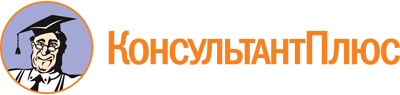 Постановление Правительства Амурской области от 03.02.2023 N 120
(ред. от 09.03.2023)
"Об утверждении Порядка предоставления субсидии из областного бюджета автономной некоммерческой организации "Центр развития гражданских инициатив Амурской области"Документ предоставлен КонсультантПлюс

www.consultant.ru

Дата сохранения: 22.06.2023
 Список изменяющих документов(в ред. постановления Правительства Амурской областиот 09.03.2023 N 220)Список изменяющих документов(в ред. постановления Правительства Амурской областиот 09.03.2023 N 220)СОГЛАСОВАНОМинистр финансовАмурской областиСОГЛАСОВАНОМинистр финансовАмурской областиСОГЛАСОВАНОМинистр финансовАмурской областиУТВЕРЖДЕНОПравительство Амурской областиУТВЕРЖДЕНОПравительство Амурской областиУТВЕРЖДЕНОПравительство Амурской области(подпись)(Ф.И.О.)(подпись)(Ф.И.О.)"__" _____________ 20__ г."__" _____________ 20__ г."__" _____________ 20__ г."__" _____________ 20__ г."__" _____________ 20__ г."__" _____________ 20__ г.РЕШЕНИЕо наличии потребности и направлении остатка субсидии____________________________________________(наименование субсидии)на цели ее предоставления в ____ годуРЕШЕНИЕо наличии потребности и направлении остатка субсидии____________________________________________(наименование субсидии)на цели ее предоставления в ____ годуРЕШЕНИЕо наличии потребности и направлении остатка субсидии____________________________________________(наименование субсидии)на цели ее предоставления в ____ годуРЕШЕНИЕо наличии потребности и направлении остатка субсидии____________________________________________(наименование субсидии)на цели ее предоставления в ____ годуРЕШЕНИЕо наличии потребности и направлении остатка субсидии____________________________________________(наименование субсидии)на цели ее предоставления в ____ годуРЕШЕНИЕо наличии потребности и направлении остатка субсидии____________________________________________(наименование субсидии)на цели ее предоставления в ____ годуРЕШЕНИЕо наличии потребности и направлении остатка субсидии____________________________________________(наименование субсидии)на цели ее предоставления в ____ годуНаименование получателя субсидииНаименование субсидииРеквизиты нормативного правового акта, регулирующего порядок предоставления субсидииНаправления предоставления субсидииКод бюджетной классификации, по которой предоставлена субсидия (глава, раздел, подраздел, целевая статья, вид расходов)Остаток субсидии на 1 января 20__ года, рублейВ том числе остаток субсидии, подтвержденный главным распорядителем средств областного бюджета к использованию на те же цели в 20__ году, рублейПриложение:1. Пояснительная записка на ____ л. в ____ экз.2. Подтверждающие документы, обосновывающие необходимость использования остатка субсидии на цели ее предоставления, на ____ л. в ____ экз.